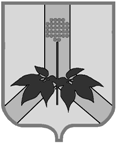 АДМИНИСТРАЦИЯ ДАЛЬНЕРЕЧЕНСКОГО МУНИЦИПАЛЬНОГО РАЙОНА ПРОЕКТ ПОСТАНОВЛЕНИЯО внесении изменений в административный регламент,  утвержденный постановлением администрации Дальнереченского муниципального района от 20.04.2017 № 236-па «Об утверждении административного регламента предоставления муниципальной услуги «Прием заявлений и постановка на учет детей в целях зачисления в муниципальные образовательные организации, реализующие основные общеобразовательные программы дошкольного образования»» 	В соответствии с Федеральным законом от 06.10.2003 года № 131-ФЗ «Об общих принципах организации местного самоуправления в Российской Федерации», во исполнение пп. 3 п. 4 Постановления Совета Федерации Федерального Собрания Российской Федерации «О реализации государственной социальной политики в условиях новых вызовов от 19.07.2023 № 438-СФ, руководствуясь Уставом Дальнереченского муниципального района, администрация Дальнереченского муниципального районаПОСТАНОВЛЯЕТ:1. В административный регламент предоставления муниципальной услуги «Прием заявлений и постановка на учет детей в целях зачисления в муниципальные образовательные организации, реализующие основные общеобразовательные программы дошкольного образования», утвержденный постановлением администрации Дальнереченского муниципального района от 20.04.2017 № 236-па (далее – регламент),  внести следующие изменения:1.1. Раздел I. «Общие положения» п. 2 «Круг заявителей» п.п. 2.1.2. регламента дополнить подпунктом с) следующего содержания:«с) детей студенческих семей».1.2. Раздел II. «Стандарт предоставления муниципальной услуги» п. 9, пп. 9.1.1, «в» регламента дополнить абзацем следующего содержания:- справка с места учебы (для студенческих семей)2. Разместить настоящее постановление на официальном сайте администрации Дальнереченского муниципального района в сети Интернет.3. Контроль по исполнению настоящего постановления возложить на директора Муниципального казенного учреждения «Управление народного образования» Дальнереченского муниципального района Н.В.Гуцалюк.4. Настоящее постановление вступает в законную силу со дня его обнародования в установленном порядке.Глава Дальнереченскогомуниципального  района                			    			 В.С. Дернов                         г.г. Дальнереченск                                                              №    -па